CUENTA PÚBLICA 2020MODELO DE BASE DE DATOS (LAY OUT)NOMBRE DEL ARCHIVO : Anexo 10.3 para Gastos Diversos Sin Contrato.xlsx PARA LA HOJA DE GASTOS DIVERSOS SIN CONTRATO:PARA LA HOJA DE GASTOS DE OPERACIÓN:NOMBREDEL CAMPODESCRIPCIÓNTIPO DECAMPOLONGITUDEjemploSRFCRegistro Federal de Contribuyentes de la persona Moral o persona Física.Deberá cumplir con las siguientes características: Si es persona física, tiene una longitud de 13 caracteres alfanuméricos; los primeros 4 dígitos son letras, los siguientes 6 son numéricos, los 2 siguientes son alfanuméricos y el último es número o la letra. En el caso de personas morales la longitud es de 12 caracteres y sigue las mismas reglas, salvo que los primeros 3 son letras.No se aceptan caracteres especiales como, por ejemplo: -, / y espacios en blanco.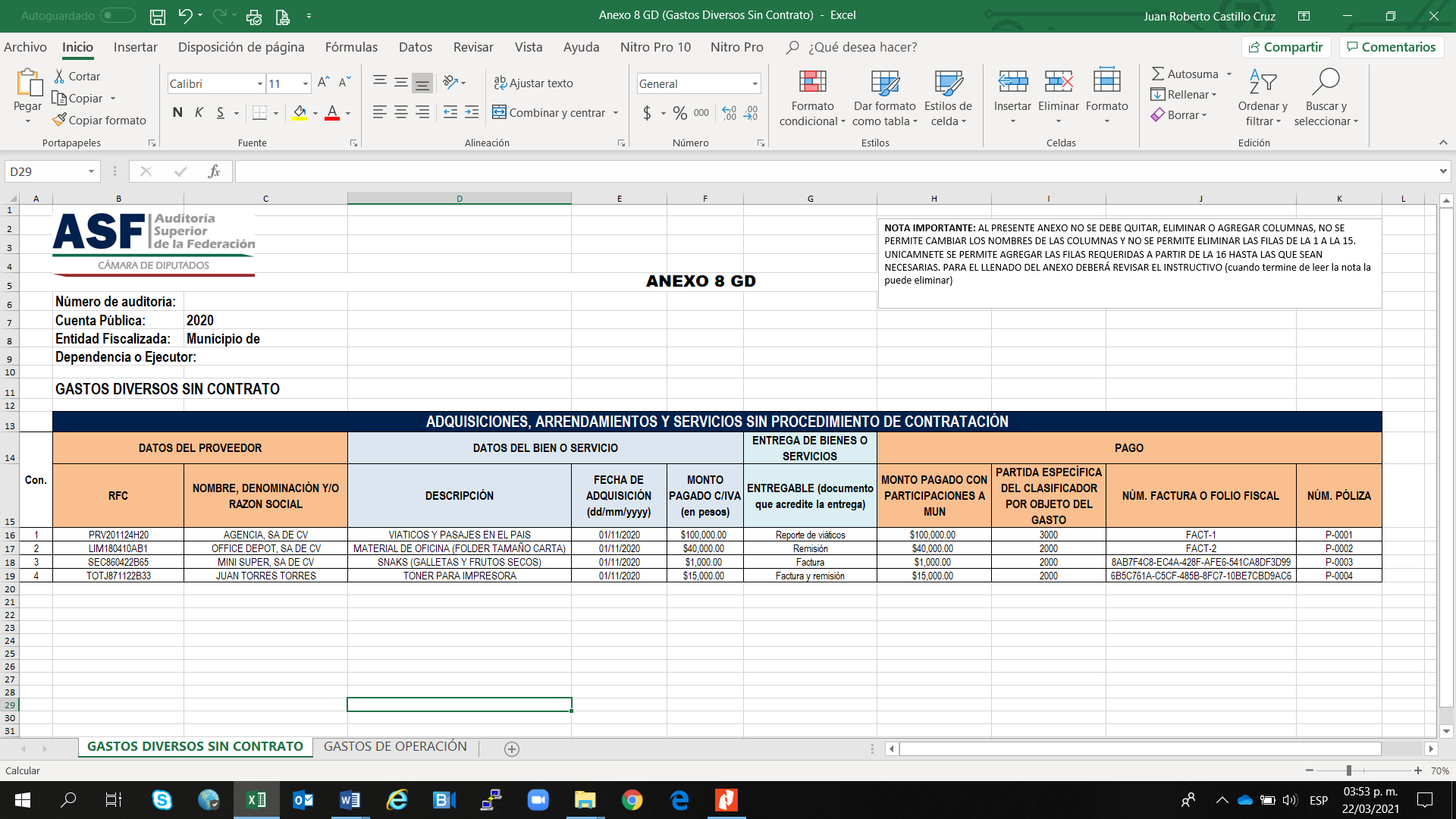 Alfanumérico13 y 12Persona Física: CACJ791207HT0Persona Moral:  CON120823B89NOMBRE, DENOMINACIÓN Y/O RAZON SOCIALNombre de la Empresa o Nombre de la Persona FísicaCarácter100Constructora ICA, S.A. de C.V., Jesus Cruz OlmosDESCRIPCIÓNDescribe la adquisición o servicio.Carácter500Snaks, Viáticos y pasajes en el País, FECHA DE ADQUISICIÓN (dd/mm/yyyy)Fecha de la adquisición del bien o servicio, es importante respetar el formato tal cual como se muestra en el ejemplo.Carácter2631/12/2020MONTO PAGADO C/IVA (en pesos)Monto pagado con el IVA incluido, el monto no deberá llevar el $ de pesos. NO use fórmulas para indicar el monto.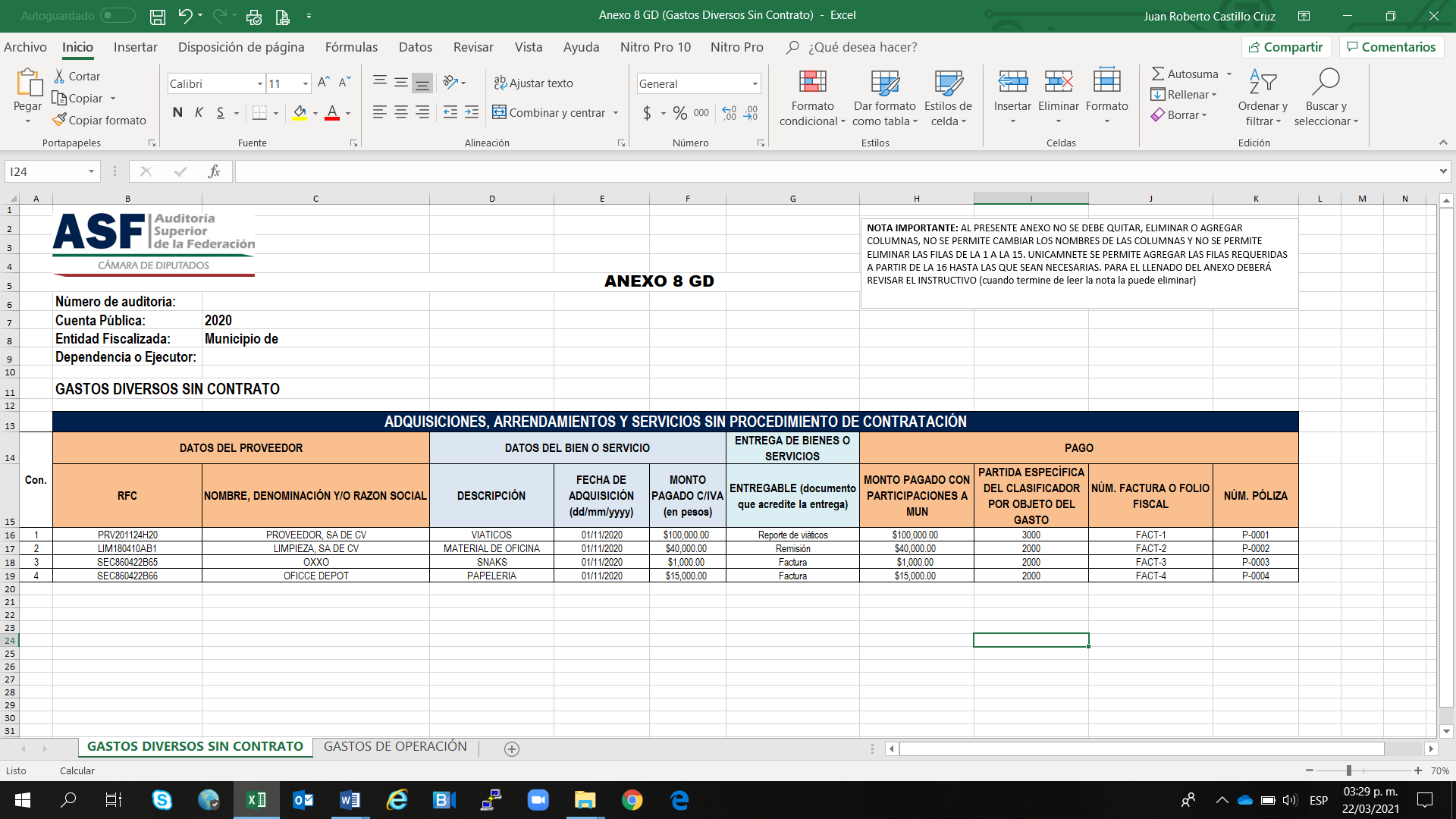 Número13 con dos decimales12,000.00ENTREGABLE (documento que acredite la entrega)En esta columna deberá registrar el documento que acredite la entrega de la adquisición de un bien, del arrendamiento o servicio contratado.Carácter50Remisión firmada y sellada por responsable del almacén, acta de entrega recepción del servicio, bitácoras, informe o reporte de las actividades contratadas, etc.MONTO PAGADO CON PARTICIPACIONES A MUNMonto pagado con el fondo o programa (PARTICIPACIONES A MUNICIPIOS)Número13 con dos decimales12,000.00PARTIDA ESPECÍFICA DEL CLASIFICADOR POR OBJETO DEL GASTONúmero de la partida específica del Clasificador por Objeto del Gasto.Número63001, 2001, 50001, 300001NÚM. FACTURA O FOLIO FISCALAquí deberán registrar en la columna “NÚM. FACTURA O FOLIO FISCAL” el número y en caso de no tener número de factura, registrar el folio fiscal de cada una de las facturas que comprueben el gasto.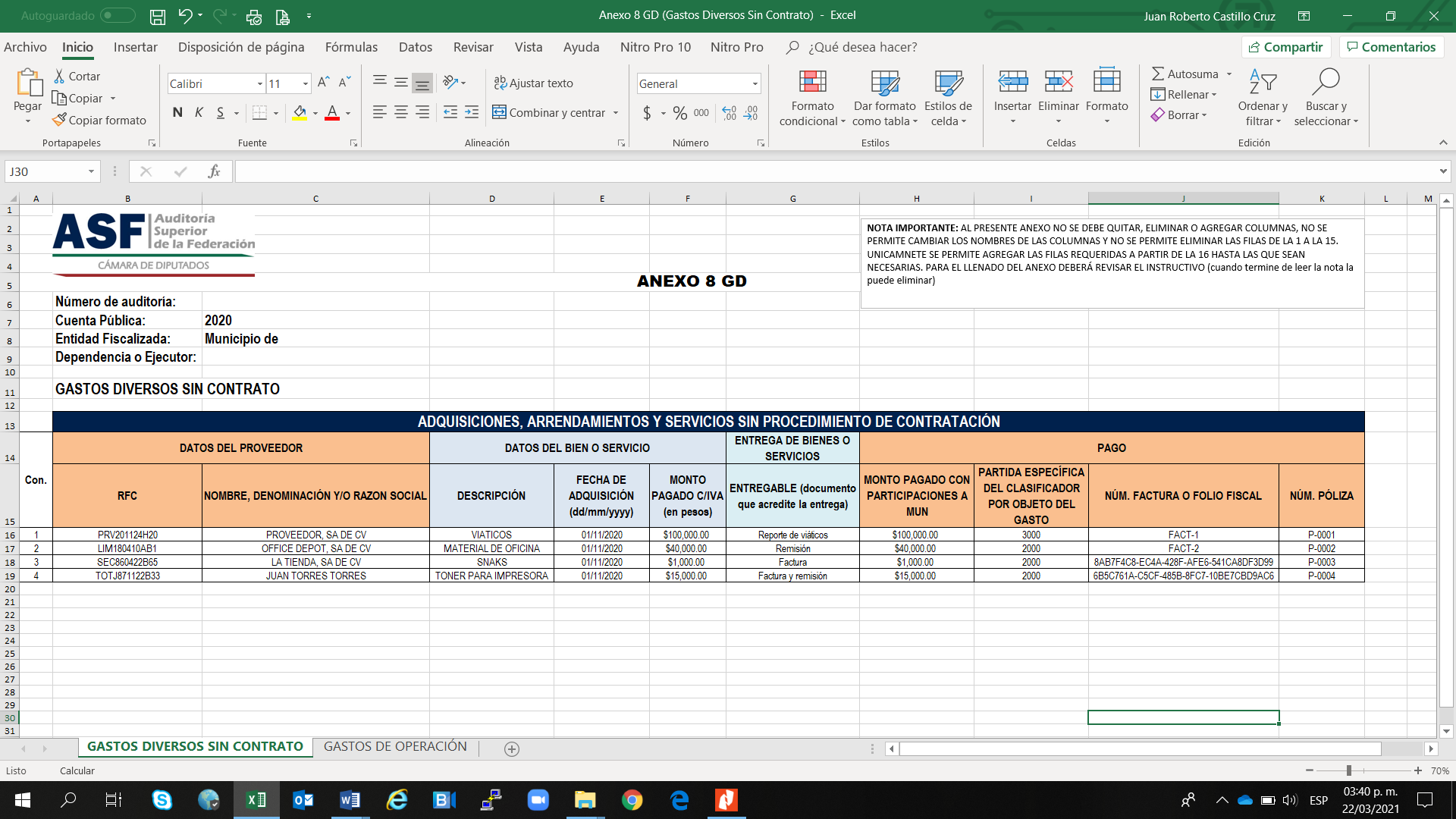 Alfanumérico50FACT-1,FACT-2, 8AB7F4C8-EC4A-428F-AFE6-541CA8DF3D99NÚM.PÓLIZANúmero de póliza vinculada a cada una de las facturas.Alfanumérico15PLP-0001, PLP-0002NOMBREDEL CAMPODESCRIPCIÓNTIPO DECAMPOLONGITUDEjemploSRFCRegistro Federal de Contribuyentes de la persona Moral o persona Física.Deberá cumplir con las siguientes características: Si es persona física, tiene una longitud de 13 caracteres alfanuméricos; los primeros 4 dígitos son letras, los siguientes 6 son numéricos, los 2 siguientes son alfanuméricos y el último es número o la letra. En el caso de personas morales la longitud es de 12 caracteres y sigue las mismas reglas, salvo que los primeros 3 son letras.No se aceptan caracteres especiales como, por ejemplo: -, / y espacios en blanco.Alfanumérico13 y 12Persona Física: CACJ791207HT0Persona Moral:  CON120823B89NOMBRE, DENOMINACIÓN Y/O RAZON SOCIALNombre de la Empresa, Contratista o Persona FísicaCarácter100Constructora ICA, S.A. de C.V., Jesus Cruz OlmosDESCRIPCIÓNDescribe la adquisición o servicio.Carácter500Snaks, Viáticos y pasajes en el País, Servicio de Energía Eléctrica,FECHA DE GASTO (dd/mm/yyyy)Fecha del gasto realizado para el servicio, es importante respetar el formato tal cual como se muestra en el ejemplo.Carácter2601/12/2020MONTO PAGADO C/IVA (en pesos)Monto pagado con el IVA incluido, el monto no deberá llevar el $ de pesos. NO use fórmulas para indicar el monto.Número13 con dos decimales12,000.00ENTREGABLE (documento que acredite la entrega)En esta columna deberá registrar el documento que acredite la entrega de la adquisición de un bien, del arrendamiento o servicio contratado.Carácter50Recibo,Bitácora,Spei,Estado de cta.MONTO PAGADO CON PARTICIPACIONES A MUNMonto pagado con el fondo o programa (PARTICIPACIONES A MUNICIPIOS)Número13 con dos decimales12,000.00PARTIDA ESPECÍFICA DEL CLASIFICADOR POR OBJETO DEL GASTONúmero de la partida específica del Clasificador por Objeto del Gasto.Número63001, 2001, 50001, 300001NÚM. FACTURA O FOLIO FISCALAquí deberán registrar en la columna “NÚM. FACTURA O FOLIO FISCAL” el número y en caso de no tener número de factura, registrar el folio fiscal de cada una de las facturas que comprueben el gasto.Alfanumérico50FACT-1,FACT-2,6B5C761A-C5CF-485B-8FC7-10BE7CBD9AC6NÚM.PÓLIZANúmero de póliza que soporta el pago de cada una de las facturas.Alfanumérico15PLP-0001, PLP-0002